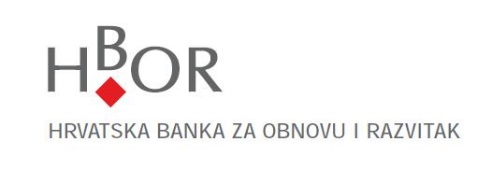 Podaci o stvarnim vlasnicima strankeU skladu sa Zakonom o sprječavanju pranja novca i financiranja terorizma (NN br. 108/2017 i 39/2019) HBOR je u obvezi utvrditi i provjeriti identitet stvarnog vlasnika stranke.Podaci o poslovnom subjektu:Ako je poslovni subjekt registriran kao dioničko društvo čijim se dionicama trguje na reguliranoj burzi molimo navedite naziv burze i kratku oznaku dionice te u navedenom slučaju niste obvezni nastaviti sa popunjavanjem ovog upitnika.Stvarnim vlasnikom pravne osobe smatra se svaka fizička osoba (osobe) koja je u konačnici vlasnik ili kontrolira stranku ili u čije ime se transakcija provodi i uključuje barem:fizičku osobu (osobe) koja je vlasnik pravne osobe te koja kontrolira pravnu osobu izravnim vlasništvom preko dovoljnoga postotka dionica, uključujući i dionice na donositelja, ili prava glasa ili poslovnih udjela u toj pravnoj osobi. Pokazatelj izravnog vlasništva koje fizička osoba ima u pravnoj osobi vlasništvo je nad preko 25% poslovnih udjela, glasačkih ili drugih prava na temelju kojih ostvaruje pravo upravljanja pravnom osobom ili vlasništvo 25% plus jedna dionica,fizičku osobu (osobe) koja kontrolira pravnu osobu neizravnim vlasništvom preko dovoljnoga postotka dionica, uključujući i dionice na donositelja, ili prava glasa ili poslovnih udjela u toj pravnoj osobi. Pokazatelj neizravnog vlasništva je vlasništvo ili kontrola iste fizičke osobe (osoba) nad jednom ili više pravnih osoba koje pojedinačno ili zajedno imaju preko 25% poslovnih udjela ili 25% plus jedna dionica u stranci,fizičku osobu (osobe) koja ima kontrolni položaj u upravljanju imovinom pravne osobe preko drugih sredstava. Kontrolni položaj u upravljanju imovinom pravne osobe preko drugih sredstava može se odnositi i na kriterije kontrole korištene u pripremi konsolidiranih financijskih izvještaja, primjerice sporazuma dioničara, ostvarivanjem prevladavajućega utjecaja i ovlasti za imenovanje višega rukovodstva,supsidijarno stvarno vlasništvo: postoji u slučaju kada nema fizičkih osoba koje bi odgovarale definiciji stvarnog vlasnika temeljem vlasništva ili kontrolnog položaja te se u takvim slučajevima stvarnim vlasnikom smatra fizička osoba (osobe) koja je član uprave ili drugoga poslovodnog tijela ili osoba koja obavlja jednakovrijedne funkcije,stvarnim vlasnicima domaćih i stranih udruga i njihovih saveza, zaklada, fondacija, ustanova, umjetničkih organizacija, komora, sindikata, udruga poslodavaca, političkih stranaka, zadruga, kreditnih unija ili vjerskih zajednica, smatra se svaka fizička osoba ovlaštena za zastupanje ili fizička osoba koja ima kontrolni položaj u upravljanju imovinom.Vlasnik 1.Vlasnik 2.Vlasnik 3.Vlasnik 4.Vlasnik 5.Potpisom ovog Upitnika potvrđujem da su u njemu navedeni podaci istiniti te ovlašćujem HBOR provjeriti sve ovdje navedene podatke. Obvezujem se bez odgode izvijestiti HBOR ukoliko dođe do promjena vezanih uz prije izjavljene podatke.Prilozi: Tabela 1 i Tabela 2Naziv poslovnog subjekta i pravni oblik:Poslovni subjekt ima više od 1 vlasnikaPoslovni subjekt ima više od 1 vlasnikaPoslovni subjekt kotira na reguliranoj burzi:Poslovni subjekt kotira na reguliranoj burzi:DA NE DA NE Naziv burze Naziv burze Oznaka dionice ISIN:Oznaka dionice ISIN:Ime i prezime:Dan, mjesec i godina rođenja:Država prebivališta:Država prebivališta:Državljanstvo/državljanstva:Osoba je:Vrsta vlasništva:Postotak vlasništva:Ime i prezime:Dan, mjesec i godina rođenja:Država prebivališta:Država prebivališta:Državljanstvo/državljanstva:Osoba je:Vrsta vlasništva:Postotak vlasništva:Ime i prezime:Dan, mjesec i godina rođenja:Država prebivališta:Država prebivališta:Državljanstvo/državljanstva:Osoba je:Vrsta vlasništva:Postotak vlasništva:Ime i prezime:Dan, mjesec i godina rođenja:Država prebivališta:Država prebivališta:Državljanstvo/državljanstva:Osoba je:Vrsta vlasništva:Postotak vlasništva:Ime i prezime:Dan, mjesec i godina rođenja:Država prebivališta:Država prebivališta:Državljanstvo/državljanstva:Osoba je:Vrsta vlasništva:Postotak vlasništva:Mjesto i datumIme i prezime ovlaštene osobe za zastupanje i potpis